ФЕДЕРАЛЬНОЕ ГОСУДАРСТВЕННОЕ АВТОНОМНОЕ ОБРАЗОВАТЕЛЬНОЕ УЧРЕЖДЕНИЕ ВЫСШЕГО ОБРАЗОВАНИЯ ПЕРВЫЙ МОСКОВСКИЙ ГОСУДАРСТВЕННЫЙ МЕДИЦИНСКИЙ УНИВЕРСИТЕТ ИМЕНИ И.М. СЕЧЕНОВА МИНИСТЕРСТВА ЗДРАВООХРАНЕНИЯ РОССИЙСКОЙ ФЕДЕРАЦИИ (СЕЧЕНОВСКИЙ УНИВЕРСИТЕТ)На правах рукописиХасанова Лиана БорисовнаКлиническое значение коморбидности у пациентов ибс после чрескожнойтранслюминальнойангиопластики и стентирования коронарных артерий14.01.04 - Внутренние болезни ДОКЛАДнаучно-квалификационной работыНаучный руководитель: доктор медицинских наук,профессор Желнов Владимир Васильевич                                   Научный руководитель: доктор медицинских наук, доцентРезван Владимир ВладимировичМосква - 2020СПИСОК СОКРАЩЕНИЙАГ - артериальная гипертензияАД - артериальное давлениеАСК – ацетилсалициловая кислотаВОЗ – всемирная организация здравоохраненияГМС – голометаллическийстентГЭРБ –гастроэзофагеальнаярефлюксная болезньДАД - диастолическое артериальное давлениеИБС - ишемическая болезнь сердцаИМ - инфаркт миокардаИМТ - индекс массы телаК - коморбидностьКАГ – коронарная ангиографияКДО - конечный диастолический объемКСО - конечный систолический объемКШ- коронарное шунтированиеЛЖ - левый желудочекЛКА –левая коронарная артерияОКС – острый коронарный синдромОХС - общий холестеринПАД - пульсовое артериальное давлениеСАД - систолическое артериальное давлениеСД – сахарный диабетСЛП – стент с лекарственным покрытиемССЗ – сердечно-сосудистые заболеванияССН – стабильная стенокардия напряженияТГ - триглицеридыФВ - фракция выбросаФК - функциональный классХС ЛПВП - холестерин липопротеинов высокой плотностиХС ЛПНП - холестерин липопротеинов низкой плотностиХСН – хроническая сердечная недостаточностьХОБЛ - хроническая обструктивная болезнь легкихЧКВ –чрескожное коронарное вмешательствоЧСС - частота сердечных сокращенийЧТКА – чрескожнаятранслюминальная коронарная баллонная ангиопластикаЭКГ – электрокардиограммаЭОС – электрическая ось сердцаЭхоДКГ - эходопплеркардиографияЭхоКГ - эхокардиографияОБЩАЯ ХАРАКТЕРИСТИКА РАБОТЫАктуальность исследования Современное лечение ССЗ основано на использовании  малоинвазивных вмешательств и одним из таких методов является стентирование коронарных артерий. В настоящее время доля стентирования составляет в среднем 70% от всех лечебных вмешательств на сосудах сердца [Mоdel G. O. N., 2018]. Совершенствование лечения ССЗ привело к увеличению продолжительности жизни, а это, в свою очередь, привело к повышению частоты коморбидности. Так, среднее число коморбидных заболеваний у молодых пациентов составляет 2,8, а у пожилых больных 6,4.В возрасте до 19 лет коморбидная патология присутствует у 10% пациентов, а старше 80 лет уже у 80%.  [Вёрткин А. Л., 2017]. По данным отечественных исследований, основанных на патологоанатомических материалах, у 94,2% пациентов имеется коморбидная патология [Журавлев Ю. И., 2019].Коморбидность имеет также большое социальное значение. Так, в Соединенных штатах Америки более 80% расходов на медицинское обслуживание тратится на больных с четырьмя и более хроническими заболеваниями, а затраты на здравоохранение повышаются в геометрической прогрессии при увеличении количества заболеваний. [Valderas J. M., 2019]Разнообразный коморбидный фон пациента создает объективные трудности для практикующих врачей, что требует более многогранного подхода и учета всех особенностей при выборе схем медикаментозной терапии и тактики хирургического вмешательства. В связи этим, проведенное нами исследование по изучению влияния коморбидной патологии на течение и выживаемость больных с ИБС, перенесших ИМ,является безусловно актуальным.Цель исследования: Изучить влияние коморбидности на течение ИБС у пациентов со стентированием коронарных артерий после инфаркта миокарда.Задачи исследования:Изучить структуру и степень тяжести коморбидной патологии у больных инфарктом миокарда, которым проводилось коронарное стентирование.Проанализировать особенности поражения коронарных артерий по данным коронароангиографии в зависимости от характера и тяжести коморбидности.Изучить особенности биохимических показателей у больных с инфарктом миокарда на фоне коморбидной патологии.Оценить ближайшие и отдаленные результаты реперфузионной терапии у пациентов инфарктом миокарда с различной степенью тяжести коморбидной патологии.Выявить ключевые факторы коморбидности неблагоприятно влияющие на прогноз и способствующих развитию летального исхода.Разработать рекомендации по улучшению прогноза, профилактике повторного ИМ и летального исхода у коморбидных пациентов.Научная новизна: Впервые: а) исследована структура и степень тяжести коморбидной патологии у пациентов с инфарктом миокарда после реперфузионной терапии; б) изучено влияние коморбидности на клиническое течение и прогноз пациентов ИБС после реваскуляризации миокарда;в) проведена сравнительная характеристика ближайших (в течении 6 месяцев после выписки из стационара) и отдаленных (в течении 5 лет после выписки из стационара) результатов реперфузионной терапии,у пациентов с различной степенью тяжести коморбидной патологии; г) выявлена особенность динамики тропонина I и КФК на 2-3 сутки после реперфузионной терапии у пациентов с различной степенью коморбидности. Установлены новые факторы неблагоприятного прогноза реперфузионной терапии.Теоретическая и практическая значимость работы: Полученные результаты способствуют пониманию роли коморбидности в клиническом течении ИМ. Оценка тяжести коморбидности позволит прогнозировать развитие осложнений и риска смерти после реперфузионной терапии и дает возможность практикующим врачам выделить группу высокого риска, требующую особого вниманиякак в условиях стационара, так и в амбулаторно-поликлинических условиях.Основные положения, выносимые на защиту:Выявлена прямая корреляционная связь индекса тяжести коморбидности по шкале Чарлсонасостепенью тяжести поражения коронарных артерий по шкале SYNTAX Score(r=0,54, p=0,00001, z=0,604), возрастом (r=0,787, p=0,0069, z=1,06) и количеством осложнений (r=0,44, p<0,05, z=0,47).Наиболее частой составляющей структуры коморбидности были заболевания пищеварительной системы, которые встречались у 56% пациентов (хронический гастрит - 34,2%, хроническая язва желудка и двенадцатиперстной кишки – 15,8%, хронический панкреатит – 6,36%).У 41,2% пациентов с ИБС индекс коморбидности Чарлсона превышал 6 баллов, что соответствует тяжелой степени коморбидности. В этой группе пациентовимело место отсутствие закономерной динамики снижения показателей тропонина I и КФК на 2-3 сутки после реперфузионной терапии.В структуре осложнений у пациентов с коморбидностью преобладали фибрилляция предсердий (17,7%), гипертонический криз (17,7%), ранняя постинфарктная стенокардия(8,25%).Основными предикторами летального исхода у коморбидных пациентов были:сахарный диабет 2 типа (β=-0,95; p=0,004); хронический бронхит вфазе обострения (β=-0,66; p=0,021); вирусные гепатиты В и С(β=-0,83; p=0,004).МАТЕРИАЛЫ И МЕТОДЫ ИССЛЕДОВАНИЯКлиническая характеристика больныхНабор и обследование тематических пациентов проводился на кафедре госпитальной терапии №2 Института клинической медицины им. Н.В.Склифосовского ФГАОУ ВО Первый МГМУ им. И.М. Сеченова Минздрава России (Сеченовский Университет), которая располагается в государственном бюджетном учреждении здравоохранения города Москвы «Городская клиническая больница имени С.С. Юдина Департамента здравоохранения города Москвы»Для достижения поставленной цели и решения сформулированных задач был проведен ретроспективный анализ 2004 историй болезни и протоколов коронароангиографий (КАГ) пациентов с острым коронарным синдромом (ОКС), за период с 2011 по 2015 годы. Методом отбора была сформирована основная группа больных (1273 человек) с сопутствующей коморбидной патологией, и группа сравнения (731человека) без коморбидной патологии. Диагноз ИМ основывался на критериях 2018 года «Четвертого универсального определения инфаркта миокарда».Таблица 1.Характеристика пациентов, включенных в исследованиеКритерии включения пациентов в исследование: Признаки ишемии миокарда (положительное значение экспресс-теста «КардиоБСЖК» и/или подъем/депрессия сегмента ST.Нестабильная стенокардия и инфаркт миокарда без подъема сегмента ST.2. Гемодинамически значимое (>75%) поражение одной или более магистральных коронарных артерий; 3. Наличие ранее установленных различных сопутствующих заболеваний (для основной группы);Критерии исключения пациентов из исследования: Психические расстройства.ВИЧ-позитивный статус;Беременность, кормление грудью; АКШ; Неконтролируемая АГ; Жизнеугрожаемые нарушения ритма сердца; Геморрагический синдром; Цирроз печени (класс С по Child-Pugh); Алкоголизм;Наркомания; Манифестная дисфункция щитовидной железы; Злокачественные новообразования. Гемодинамически значимые пороки сердца; Психические расстойства.Методы исследованияМетоды исследования включали ретроспективный анализ историй болезней, а для оценки отдаленных результатов проводились телефонные контакты с больными и родственниками. Для сбора информации были разработаны унифицированные анкеты (приложение 1), в которых собирались данные о следующих событиях: повторном инфаркте миокарда, повторной процедурестентирования по поводу рестеноза коронарных артерий, аортокоронарном шунтировании, большом кровотечении, остром нарушении мозгового кровообращения, тромбозестента. В случае летального исхода уточнялись причины.Анализ историй болезней состоял из формирования базы данных пациентов, включающей: жалобы, данных анамнеза жизни, общего осмотра, стандартных лабораторных исследований (клинический, биохимический анализ крови, динамика кардиоспецифических ферментов), инструментальных данных (ЭКГ, ЭХО КГ, суточного мониторирования ЭКГ, инвазивной коронароангиографии), с последующей статистической обработкой.Всем пациентам подсчитывался индекс коморбидности по методу Чарлсона, а также определялись факторыриска сердечно-сосудистых заболеваний.Статистический анализ данныхПервичные данные были собраны в среде Microsoft Office Excel 2011 (Microsoft Corp., CША). Статистическая обработка результатов исследования проводилась с помощью пакета прикладных программ «Statistica 10.0 forWindows» (Stat Soft Inc., США). Для оценки характера распределения в совокупности по выборочным данным использовали тест Колмогорова-Смирнова(при n ≥30) и критерий Shapiro-Wilk’s W (n <30). Полученные количественные признаки представлены в виде М±m, в случае если распределение было приближено к нормальному (где М – среднее значение признака, m – стандартная ошибка среднего). Для отбора наиболее значимых независимых факторов, влияющих на вариабельность неблагоприятных исходов коронарного стентирования, применяли метод множественной пошаговой линейной регрессии. С целью выявления прогностической значимости (оптимальное соотношение значений чувствительности и специфичности) созданной модели и других прогностических параметров, а также для сравнения этих показателей проводилось построение характеристической кривой (ROC-curve, receiver- operatorcharacteristiccurve).РЕЗУЛЬТАТЫ ИССЛЕДОВАНИЯАнализ структуры и степени тяжести коморбидной патологии Анализ факторов риска сердечно-сосудистых осложнений показал наличие множественного риска в обеих группах (3,4±0,2 vs 2,8±0,4 фактора риска) и отягощенную наследственность.Диаграмма 1.Факторы сердечно-сосудистого риска у обследованных больныхПримечание: *р – достоверность различий <0,01.Анализосновной группы показал, что одно сопутствующее заболевание имело место у 395 человек (31,03%), 2 – у 273 человек (21,45%), 3 - у 240 человек (18,85%), 4 – у 115 человек (9,03%), а 5 и более – 75 у человек (5,89%). Среднее количество сопутствующих заболеваний составляет 2,53±1,81.Структура коморбидной патологии у пациентов основной группы представлена на диаграмме 2.Диаграмма 2.Структура коморбидной патологииТаблица 2.Степень тяжести коморбидной патологии у пациентов основной группы (по Charlson M.E.)Как видно из таблицы чаще имело место коморбидностьсредней степени тяжести.Влияние коморбидной патологии на клиническое течение, гемодинамические показатели и степень тяжести поражения коронарных артерий у пациентов с острым и повторным инфарктом миокарда.Анализируя степень тяжести поражения коронарных артерий, по результатам коронарографии следует отметить, что в группе пациентов с коморбидной патологией достоверно чаще регистрировались многососудистые поражения коронарных артерий (844 (66,31%) vs 439 (33,69%), соответственно) (р=0,0065), в группе же без коморбидностичаще регистрировалось однососудистое поражение коронарных артерий (564 (77,15%) vs 167 (22,85%) (χ²=, р=), соответственно.Таблица34.Сравнительная характеристика однососудистого и многососудистого поражения коронарных артерий у пациентов с ИМ.*Примечание: р – уровень значимости различий показателей.У пациентов с однососудистым поражением коронарных артерий индекс коморбидности Чарлсона составил 5,56±1,74 баллов, у пациентов с многососудистым поражением коронарных артерий 6,22±2,06 баллов.   Таблица 4.Сравнительная характеристика стенотического поражения коронарных артерий у обследованных пациентов *Примечание: р – уровень значимости различий показателей.В группе пациентов с коморбидной патологией достоверно преобладало поражение проксимальных сегментов (ствол ЛКА и ПКА), тогда как у пациентов без коморбидной патологии отмечалось поражение средних сегментов. Характеристика стенозов в условиях коморбидности и без представлена в таблице 4. В процессе проведенного исследования осуществлялся анализ основных эхокардиографических показателей (таблица 5). Таблица 5.Показатели систолической функции ЛЖ у больных ИМ при различных степенях тяжести коморбидной патологии, и в контрольной группе(M±SD), Me [25%; 75%]*Примечание:р- статистическая значимость различий с данными пациентов из группы сравнения Всем обследованным пациентам была проведена оценка особенностей лабораторных показателей негативного прогноза. Было показано, что значения маркеров некроза сердечной мышцы (КФК-МВ и тропонина I) в группах с различной степенью тяжести коморбидности имеют достоверные различия, так значение уровня тропонина I уменьшается с нарастанием индекса коморбидности. Так у пациентов без коморбидной патологии, значение тропонина I оказалось самым высоким 23,7±27,26, а у пациентов с коморбидной патологией его значение уменьшалось с нарастанием коморбидной патологии: 14,5±27,82 с легкой степенью коморбидности, 12,07±20,32 средней степенью тяжести, 11,94±19,94 с тяжелой степенью тяжести коморбидности. Значение же уровня КФК-МВ имеет аналогичную тенденцию, но уровень данного маркера некроза сердечной мышцы оказался выше в группе пациентов со средним значением коморбидности (73,38±112,46), чем у пациентов с легкой степенью коморбидность (64,76±66,36) (Таблица 6, Диаграмма 3 и 4). Таблица 6.Сравнительная характеристика клинико-лабораторных показателей у обследованных пациентов (M±SD), Me [25%; 75%]*Примечание: статистическая значимость различий с данными пациентов из группы сравнения 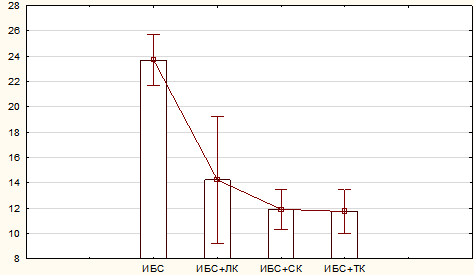 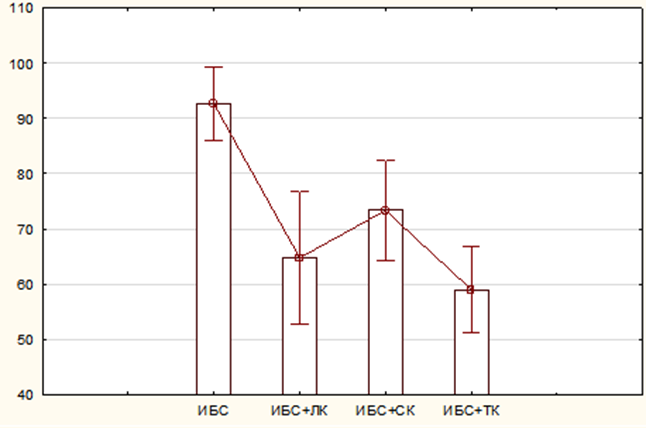 Диаграмма 3 и 4. Диаграмма средних величин для переменных тропонина Iи КФК-МВ (соответственно) в группах с различной степенью коморбидности. (ИБС – пациенты с ИБС без коморбидной патологии, ИБС+ЛК – пациенты с ИБС и легкой степенью коморбидности, ИБС+СК- пациенты с ИБС и средней степенью коморбидности, ИБС+ТК-- пациенты с ИБС и тяжелой степенью коморбидности)С целью анализа эффективности реперфузии миокарда использовались измерение уровней креатинфосфокиназы (КФК), МВ фракции КФК, сердечного тропонина I (cTnI), а также сочетанный анализ уровней этих ферментов в четырех наблюдениях (I – при поступлении, II – в течении первых 12 часов,III – в течении 24 часов, IV – в течении 36 часов). (диаграмма 5.)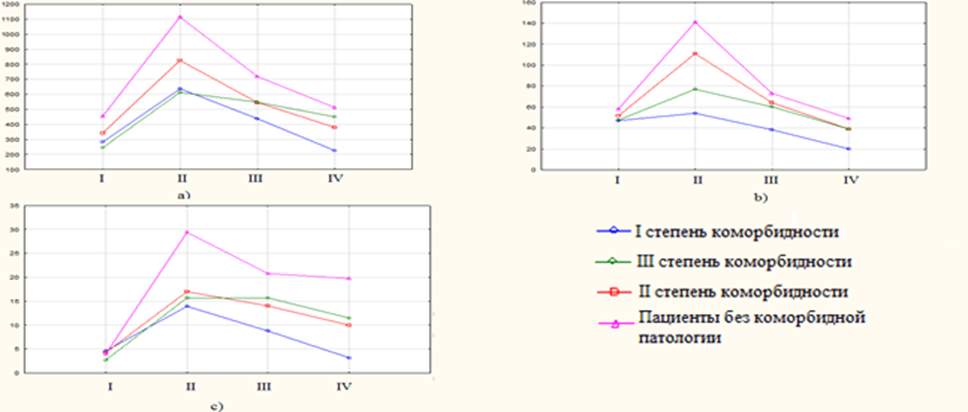 Диаграмма 5. Динамика кардиоспецифических ферментов у пациентов c ИМ в зависимости от тяжести коморбидной патологии в ходе четырёх наблюдений ( a) КФК,  b) КФК МВ,  c) тропонин I).В ходе анализа кардиоспецифичных маркеров была выявлена закономерная динамика. Значение КФК напрямую зависело от тяжести коморбидной патологии. Самое низкое значение КФК оказалось в группе пациентов с III степенью тяжести коморбидной патологии. Также в этой группе пациентов отмечалась слабая тенденция к снижению уровня КФК в последующих наблюдениях. Стоит отметить, что корреляция КФК с индексом коморбидности Чарлсона составила r=-0,09, r=-0,07, r=0,02, r=0,08 в четырех измерениях, соответственно. Значение маркера КФК-МВ во всех четырех измерениях в исследуемых группах имело одинаковую тенденцию к снижению. Стоит отметить, что строгой закономерности в уровне КФК-МВ и тяжести коморбидности не выявлено. Динамика тропонина I в исследуемых группах также имела одинаковую тенденцию к снижению в 4-х измерениях, отличалось только значение тропонина I в группе пациентов с III степенью тяжести коморбидной патологии, которое было стабильно высоким во 2-м и 3-м измерениях. Анализ эффективности стентирования коронарных артерий у пациентов с ИБС после ИМ в зависимости от тяжести коморбидной патологии.У всех пациентов были проанализированы результаты стентирования и осуществлен анализ осложнений инфаркта миокарда с целью выявления факторов неблагоприятного прогноза. Стоит отметить, что в исследуемых группах основные показатели стентирования достоверно не различались.Таблица 7Сравнительная характеристика параметров и результатов стентирования коронарных артерий у обследованных пациентов.*Примечание:  р – уровень значимости различий показателей.Ангиографическая оценка коронарного кровотока по TIMI показала, что в обеих группах у пациентов до процедуры стентирования результаты были аналогичны (0 баллов 771 (60,57%) vs	395(54,04%) и по 1 баллу 360 (28,28%)vs 294 (40,22%), соответственно). После процедуры стентирования оптимального результата коронарного кровотока (TIMI3) достигло большинство пациентов - 1141 (89,63%) vs	689 (94,25%), субоптимального результата (TIMI 2) достигло 35 (2,75%) vs	36 (4,92%) пациентов.  10 пациентов (0,78%) из группы с коморбидной патологией имели неоптимальные результаты стентирования (TIMI 1). Стоит отметить, что у этих пациентов индекс коморбидности по Чарлсону составил 4,56±1,45. Данные результаты указывают на тот факт, что неоптимальные результаты стентирования (TIMI 1) не связаны с тяжестью коморбидной патологии.В ходе анализа послеоперационных осложнений выяснено, что частота развития осложнений инфаркта миокарда в обеих группах достоверно различалась  (1,67±1,62  vs	1,25±0,99). У пациентов с коморбидной патологией размах вариаций составил от 0 до 9 осложнений у одного пациента, а в группе сравнения от 0 до 6 осложнений у одного пациента. В ходе поиска взаимосвязей количества осложнений у пациента и индексом тяжести коморбидности были найдены статистически значимые корреляционные связи (r=0,44, p<0,05, z=0,47). (диаграмма 6.)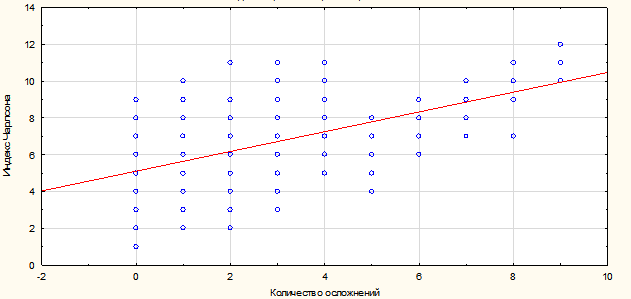 Диаграмма 6. Прямая корреляционная связь между индексом коморбидности по Чарлсону и количеством осложнений инфаркта миокарда в основной группе пациентов. (r=0,44, p<0,05, z=0,47).В структуре осложнений инфаркта миокарда у пациентов с коморбидной патологией можно выделить достоверно значимое преобладание таких осложнений как фибрилляция предсердий (225 (17,67%) vs	12 (1,64%)), гипертонический криз (225 (17,67%) vs	42 (3,29%)), ранняя постинфарктная стенокардия (105 (8,25%) vs	18 (1,41%)), вентрикулярная экстрасистолия (75 (5,89%) vs	24 (3,28%)), а также БПНПГ (130 (10,21%) vs	48 (6,56%)).У пациентов в группе с коморбидной патологией чаще развивалась ОСН 3 и 4 классапо Killip(3,69% и 1,65% vs 3.28% и 0%, соответственно), пациенты без коморбидной патологии чаще имели ОСН 2 и 1 (0,47% и 2,19% vs0,82% и 9,03%, соответственно).  Реже встречались такие осложнения как ОЛЖН, острая аневризма ЛЖ и сердечная астма (таблица 8).Таблица 8.Характеристика осложнений инфаркта миокарда у обследованных пациентов*Примечание: р – уровень значимости различий показателей.Сравнительный анализ тяжести коморбидной патологии у пациентов с острым и повторным ИМ и ее влияние на клиническое течение, и исход заболеванияВ ходе исследования особенностей коморбидной патологии у пациентов с ОИМ и ПИМ были выявлены различия по степени её тяжести. Так, среднее количество сопутствующих заболеваний при повторном инфаркте миокарда был значимо выше, чем у пациентов, перенесших острый инфаркт миокарда (2,88±2,07 vs 2,19±1,42, р=0,54, соответственно). В таблице 9 представлена клиническая характеристика больных острым и повторным инфарктом миокарда.Таблица 9Клиническая характеристика обследованных пациентов*Примечание: р - статистическая значимость различий с данными пациентов из группы сравнения, (M±SD).В ходе анализа структуры коморбидной патологии у пациентов с ОИМ и ПИМ были выявлены некоторые достоверные различия. (Таблица 10)Таблица 10.Сравнительная характеристика структуры коморбидной патологии у пациентов с ОИМ и ПИМ*Примечание: р - статистическая значимость различий с данными пациентов из группы сравнения.Стоит отметить тот факт, что у пациентов с ПИМ закономерно отмечается большая частота сопутствующих заболеваний. У пациентов с ОИМ чаще встречались такие заболевания как:Хронический гастрит, ассоциированный с Нelicobacterpylori, фаза клинической ремиссии (237 (36,52%) vs 198 (31,74%)).Хронический панкреатит, (билиарнозависимый, дисметаболический, инфекционный)фаза клинической ремиссии(50 (7,7%)	vs31 (4,97%).Хронический необструктивныйбронхит, фаза клинической ремиссии (124 (19,11%)	vs 92 (14,74%)).Хронические вирусные гепатиты HBV, HCV, F0-3,индекс гистологической активности 1-12 (34 (5,24%)	vs 12 (1,93%)).В ходе анализа результатов лабораторных показателей были получены достоверные различия(таблица 11): Таблица 11.Сравнительная характеристика основных гематологических показателей у пациентов с ОИМ и ПИМ*Примечание: р - статистическая значимость различий с данными пациентов из группы сравнения, (M±SD), Me [25%; 75%].Анализируя полученные результаты, были получены некоторые достоверные различия в отношении показателей гемоглобина крови, лейкоцитов крови, креатинина, АСТ, АЛТ, ЛДГ. Таблица 13Течение инфаркта миокарда у обследованных пациентов с ОИМ и ПИМ *Примечание: р - статистическая значимость различий с данными пациентов из группы сравнения; ФП – фибрилляция предсердий; ЖТ – желудочковая тахикардия; ОЛЖН – острая левожелудочковая недостаточность; ЛЖ – левый желудочекПри анализе Эхо-КГ показателей систолической и диастолической функции левого желудочка у обследованных пациентов достоверных различий не было выявлено. Таблица 14Сравнительная характеристика показателей эхокардиографии обследованных пациентов с ОИМ и ПИМ*Примечание: р - статистическая значимость различий с данными пациентов из группы сравнения, (M±SD), Me [25%; 75%].Всем обследованным пациентам производился подсчет баллов по шкале GRACE с целью стратификации риска смерти пациентов в течение ближайших 6 месяцев и определения корреляционных взаимосвязей с ИЧ.Было показано, что среднее значение баллов у пациентов с ПИМ значительно выше и составило 135,4±29,03, а у пациентов с ОИМ – 112,1±30,89. Данный факт свидетельствует о том, что у пациентов с ПИМ выше риск смерти от инфаркта миокарда в ближайшие 6 месяцев.Сравнительная характеристика категорий риска ожидаемой смертности в течение 6 месяцев у обследованных пациентов отражена в таблице 15.Таблица 15Распределение категорий риска ожидаемой смертности в течение 6 месяцев у пациентов с ПИМ и ОИМ по результатам оценки по шкале   GRACE*Примечание: р - статистическая значимость различий с данными пациентов из группы сравнения.В ходе проведенного корреляционного анализа у пациентов с ОИМ и ПИМ на фоне коморбидной патологии была выявлена положительная зависимость между шкалой GRACE и индексом Чарлсона (r=0,58, p=0,0000, z=0,66) для ПИМ и   r=0,71 р=0,00000, z=0,88 для ОИМ) (диаграмма 5.). Также осуществлялся поиск корреляционных связей у пациентов ПИМ с возрастом (r=0,65, p=0,041), данными уровня  ТнI  (r=0,16, p=0,659), показателями фракции выброса левого желудочка (r=-0,09, p=0,805), ударного объема левого желудочка (r=0,006, p=0,987),  КФК МВ (r=0,059, p=0,872), холестерина (r=-0,06, p=0,869). У пациентов с ОИМ  и возрастом (r=0,77, p=0,009), данными уровня  ТнI  (r=0,09, p=0,804), показателями фракции выброса левого желудочка (r=-0,12, p=0,74), ударного объема левого желудочка (r=-0,08, p=0,826),  КФК МВ (r=0,093, p=0,798), холестерина (r=0,02, p=0,956).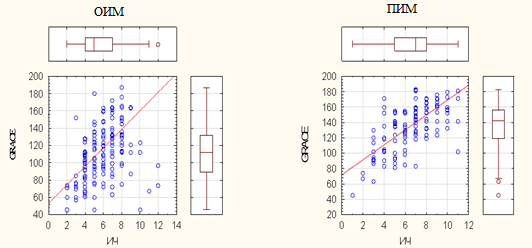 Диаграмма 5.  Прямая корреляционная зависимость степени тяжести коморбидной патологии по индексу Чарлсона и риском смерти по шкале GRACE.Таким образом, можно сделать выводы, что коморбидная патология увеличивает риск смерти для пациентов с острым и повторным инфарктом миокарда.Сравнительный анализ ближайших и отдаленных результатов коронарного стентирования у пациентов ИМ с различной степенью тяжести коморбидной патологииВ ходе проведенного исследования были проанализированы результаты коронарного стентирования, которые наблюдались в течение ближайших 6 месяцев и отдаленных 5 лет. В таблице 16 представлена сравнительная характеристика исходов коронарного стентирования в течение первых 6 месяцев.Таблица 16Сравнительная характеристика результатов коронарного стентирования у пациентов ИМ в группах с различной степенью коморбидной патологии в течение 6 месяцев после ЧКВ.С целью анализа значимости шкалы GRACE у коморбидных пациентов нами была проведена ее оценка при помощи ROC-графика. Достоверно значимая величина площади ROC-графика составила AUC = 0,942 (Чувствительность 98%, специфичность 15%, точка разделения GRACE> 180 баллов, соответствующая высокому риску, ДИ 0,896-0,942, стандартная ошибка 0,012). Значение шкалы GRACE выше 180 баллов соответствует высокому риску смерти в ближайшие 6 месяцев после госпитализации у коморбидных пациентов с инфарктом миокарда (диаграмма 6) 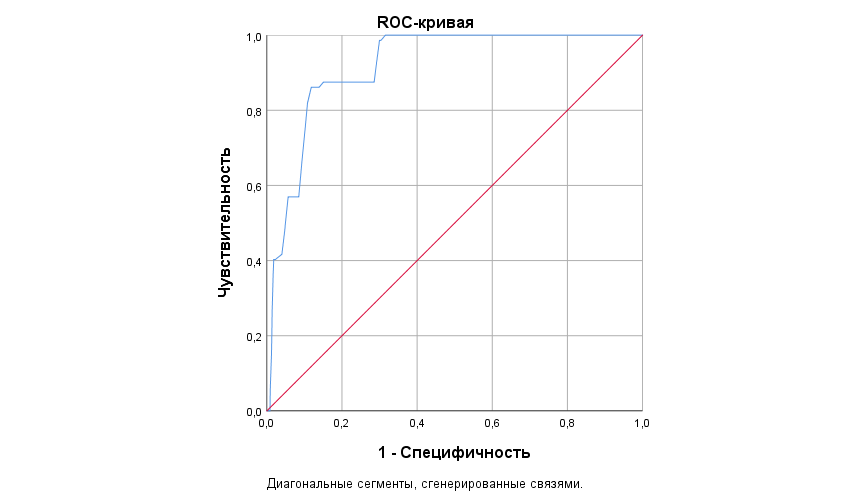 Диаграмма 6. ROC-кривая для шкалы GRACE у коморбидных пациентов, перенесших инфаркт миокарда в отношении прогноза риска развития летального исхода в ближайшие 6 месяцев.Стоит отметить, что прогностическая значимость шкалы GRACЕ у коморбидных пациентов в отношении риска смерти в ближайшие 6 месяцев была высокой и имела чувствительность 98%, но специфичность составила лишь 15%.  Проанализированные отдаленные результаты коронарного стентирования у пациентов с разной степенью тяжести коморбидной патологии отражены в таблице 17. Таблица 17Сравнительная характеристика результатов коронарного стентирования у пациентов ИМ в группах с различной степенью коморбидной патологии в течение 5 лет после ЧКВ (n=2004).У пациентов с тяжелой и средней тяжестью коморбидной патологией отмечались случаи больших кровотечений, а также операции аортокоронарного шунтирования.С помощью пошаговой множественной линейной регрессии были выделены основные предикторы развития летального исхода в ближайшие 6 месяцев. К ним следует отнести следующие параметры: Высокое значение индекса GRACE (β=0,233; p=0,00001), высокий индекс коморбидности по Чарлсону (β=0,249; p=0,00001), мужской пол (β=-0,101; p=0,01), фибрилляция предсердий (β=0,93; p=0,001), Ранняя постинфарктная стенокардия (β=-0,57; p=0,039), Сахарный диабет (β=-0,95; p=0,004), Хронический бронхит (β=-0,66; p=0,021), Вирусные гепатиты (β=-0,83; p=0,004), ИМ в анамнезе (β=-0,88; p=0,009), Хроническая сердечная недостаточность (β= -0,143; p=0,0001), Снижение клубочковой фильтрации ниже 60 мл/мин/1,73м2 (β=-0,14; p=0,0001), Высокие баллы по шкале SYNTAXSCORE (β= -0,138; p=0,0001).Таким образом, можно сделать выводы что, коморбидная патология у пациентов с ИМ способствует увеличению частоты сердечно-сосудистых осложнений и летальности в ближайшие 6 месяцев и отдаленных 5 лет после процедуры коронарного стентирования. Показано высокое значение прогностической шкалы GRACE у коморбидных пациентов при помощи ROC-кривой составило 0,942 (Чувствительность 98%, ДИ 0,896-0,942).ВЫВОДЫАнализ структуры коморбидной патологии у пациентов с ИБС и стентированием коронарных артерий после ИМ показал, что среднее количество сопутствующих заболеваний составляет 2,53±1,81.Степень тяжести коморбидности, оцененная методом Чарлсона составила 5,99±1,98. Структура коморбидной патологии представлена в основном заболеваниями пищеварительной и бронхолегочной системы (56,32% и 21,92 %соответственно).Пациенты с коморбидной патологией имеют преимущественно многососудистое диффузное поражение коронарных артерий и умеренную степень тяжести по шкале SYNTAX Score (р = 0.0009). Выявлена прямая корреляционная связь между степенью тяжести поражения коронарных артерий по шкале SYNTAX Score и индексом тяжести коморбидности по шкале Чарлсона (r=0,54, p=0,00000, z=0,604).Средние значения уровня тропонина I и КФК-МВ во втором (через 12 часов после ЧКВ) и третьем (через 24 часа после ЧКВ) измерениях имели слабую тенденцию к снижению показателей в крови у пациентов с III степенью коморбидности. Показатели КФК и тропонина I у пациентов с III степенью коморбидности имели самое низкое значение, в отличие от других групп, иотсутствиетенденциикснижениюпоказателейтропонинаI в крови через сутки после реперфузионной терапии.Пациенты с коморбидностью имели большее число послеоперационных кардиоваскулярных осложнений на человека (1,67±1,62 vs1,25±0,99). Выявлена прямая корреляционная связь между степенью тяжести коморбидности и числом осложнений (r=0,44, p<0,05, z=0,47). У пациентов в основной группе преобладали такие осложнения, как фибрилляция предсердий (225 (17,67%)), гипертонический криз (225(17,67%)), БПНПГ (130 (10,21%)), а также чаще развивалась ОСН 3 и 4 классапо классификации Killip.Коморбидность является фактором риска развития повторного инфаркта миокарда и высокого риска летальности в ближайшие 6 месяцев.  Установлены прямые положительные корреляционные связи между индексом коморбидности по Чарлсону и риском смерти ближайшие 6 месяцев по шкале GRACE для пациентов с ОИМ и ПИМ (r=0,71 р=0,00000, z=0,88иr=0,58, p=0,0000, z=0,66, соответственно)ПРАКТИЧЕСКИЕ РЕКОМЕНДАЦИИТяжесть коморбидной патологии необходимо оценивать у пациентов с ИБС и стентированием коронарных артерий после ИМ по шкале Чарлсонадля оценки прогноза выживаемости пациента. Диспансеризацию пациентов следует проводить не в соответствии с возрастом, а ориентируясь на степень тяжести коморбидной патологии. У пациентов с высокой степенью коморбидности (выше 6 баллов) необходимо ежегодное диспансерное наблюдение.Оценка степени тяжести коморбидной патологии по Чарсону необходимо включить в перечень критериев факторов риска ХНИЗ/ССЗ, которые оцениваются в ходе диспансеризации и профилактических осмотров согласно приказу Минздрава РФ от 03.02.2015 N 36ан (приложение 2) для оценки величины абсолютного суммарного сердечно-сосудистого риска.У пациентов с тяжелой степенью коморбидностинеобходима коррекция наиболее значимых факторов риска развития летального исхода в ближайшие 5 лет к которым относятся: сахарный диабет 2 типа,хронический бронхит, хронические вирусные гепатиты.ПоказательПоказательОсновная группа(n=1273)Группа сравнения(n=731)Возраст, лет(M±SD)Возраст, лет(M±SD)67,41±12,15 53,97±10,5Острый ИМОстрый ИМ649 (50,98%)731 (100%)Повторный ИМПовторный ИМ624 (49,02%)0 (0%)ПолМужчин,(%)673 (52,87%)618 (84,54%)ПолЖенщин,(%)600 (47,14%) 113 (15,58%)ОКСБез подъема сегм. ST530 (41,64%)180 (24,63%)ОКСС подъемом сегм. ST742 (58,29%)551 (75,38%)Инфаркт миокардаС формированием зубца Q580 (45,56%)419 (57,32%)Инфаркт миокардаБез формирования зубца Q63 (54.44%)312 (42.68%)Cтепень коморбидностиСумма балловN(%)I. Легкая степень коморбидности (0-2 балла)121 (9,50%)II. Средняя степень  коморбидности (3-5 баллов)627 (49,25%)III. Тяжелая степень коморбидности (6 баллов и более)525 (41,24%)ПоказательИБС+К (n=1273 человека)ИБС (n=731 человек)РОднососудистое поражение, человек (%)439 (33,69%)564 (77,15%)0,0065Многососудистое поражение, человек (%)844 (66,31%)167 (22,85%)0,0065ПоказательПоказательИБС+К (n=1273 человека)ИБС (n=731 человек)РСреднее количество стенозов на одного больного, стеноз/человекСреднее количество стенозов на одного больного, стеноз/человек2,56±1,74 1,73±0,12-Количество стенозовКоличество стенозов276413120,458Количество установленных стентовКоличество установленных стентов19968390,952Локализация стенозов, человек (%)Поражение прокс. отделов767 (60,25%)288 (39,39%)0,582Локализация стенозов, человек (%)Поражение ср. отделов371 (29,14%)407 (55,68%)0,862Локализация стенозов, человек (%)Поражение дист. отделов135 (10,60%)36 (4,92%)0,325ПоказательI степень К (n=121)II степень К (n=627)III степень К (n=525)Без К (n=731)  ИК по Чарлсону2,67±0,56 [2;3]5,03±0,80 [4;6]7,93±1,13 [7;8]-КСРЛЖ, мм3,59±0,61 [3,3; 3,96]р=0,00003,56±0,69[3,1; 3,9]р=0,00003,78±0,82 [3,2; 4,2]р=0,00003,57±3,65 [3; 3,8]КДРЛЖ, мм5,11±0,41[4,9; 5,4]р=0,00005,09±0,57[4,7; 5,46]р=0,00005,25±0,62[4,8; 5,6]р=0,00005,18±3,58[4,8;5,3]КДОЛЖ, мм 122,36±21,11 [107;139]р=0,181129,6±42,13 [109; 147]р=0,433145±46,78 [118; 152]р=0,376125,7±27,04 [108;139]КСОЛЖ, мм53,64±20,3 [38;62]р=0,02958,62±32,65 [38; 71]р=0,27572,75±40,86 [47; 82]р=0,08354,98±21,92 [38;65]ФВ, %55,21±10,44 [48; 63]р=0,033955,66±10,17 [50;63]р=0,000150,94±11,82 [43;61]р=0,000657,93±10,55 [52; 66,8]УО, мл 69,36±16,18 [62; 83]р=0,17871,17±18,56 [60; 82]р=0,15470,77±18,54 [55; 82]р=0,17870,02±17,45 [58;83]ПоказательИБС + Легкая степень Кn=121ИБС + Средняя степень Кn=627ИБС+ Тяжелая степень Кn=525ИБС (n=731 человек)Креатинин, мкмоль/л90,08±19,45 [80; 101]р=0,86496,62±28,83 [80; 106] р=0,963117,82±57,54 [90; 127]р=0,97293,97±17,69 [78; 99]Холестерин, ммоль/л5,32±1,68 [3,97; 6,22]р=0,6646,00±4,16 [4,82; 6,73] р=0,5985,49±4,47 [4,34; 6,23]р=0,5245,56±1,41Гипер- и дислипидемия, человек (%)51 (42,15%)р=0,0000343 (54,71%)р=0,0000223 (42,76%)р=0,0007431 (58,96%)ТРГ, ммоль/л1,41±0,46 [1,20; 1,81]р=0,11121,54±0,42 [1,09; 1,95]р=0,1981,68±0,54 [1,24; 2,12]р=0,2151,44±0,51 [1,25; 1,89]КФК МВ Ед/л64,76±66,36 [16,4; 124,8]р=0,78473,38±112,46 [18,4; 83]р=0,966659,10±87,79 [18,7; 62,3]р=0,31892,64±92,19 [22; 125,8]ТропонинI, нг/мл14,5±27,82 [0,05; 11,45]р=0,49812,07±20,32 [0,37; 14,98]р=0,50111,94±19,94 [0,76; 13,98]р=0,52123,7±27,26 [5,67; 30,17]рСКФ, мл/мин/1,73 м271,17±21,4 [56,5; 77,5]р=0,12164,56±20,54 [49; 79] р=0,000054,54±20,69 [39; 68]р=0,89877,77±17,27 [67; 88]ПоказательПоказательИБС+К(n=1273)ИБС(n=731)Р Диаметр стента, ммДиаметр стента, мм2,95±0,542,75±0,350,785Длина стента, ммДлина стента, мм20,9±7,920,6±6,70,952TIMI до стентирования0830 (65,20%)395(54,04%)0,934TIMI до стентирования1376 (29,53%)294 (40,22%)0,251TIMI до стентирования267 (5,26%)36 (4,92%)0,678TIMI после стентирования110 (0,78%)00,229TIMI после стентирования235 (2,75%)36 (4,92%)0,111TIMI после стентирования31141 (89,63%)689 (94,25%)0,256Стент без лекарственного покрытия (BMS)Стент без лекарственного покрытия (BMS)1128 (88,61%)731 (100%)0,652Стент с лекарственным покрытием (DES)Стент с лекарственным покрытием (DES)145 (11,39%)00,652Среднее количество осложнений на 1 человекаСреднее количество осложнений на 1 человека1,67±1,62 [0-9]1,25±0,99 [0-6]0,988ПоказательПоказательИБС+К(n=1273 человека)ИБС(n=731 человек)рСреднее количество осложнений на одного человека, человек/осложнениеСреднее количество осложнений на одного человека, человек/осложнение1,67±1,62 (0-9)1,25±0,99 (0-6)0,988ОСН по классификации KillipKillip 16 (0,47%) 6 (0,82%)0,758ОСН по классификации KillipKillip 228 (2,19%) 66 (9,03%)0,125ОСН по классификации KillipKillip 347 (3,69%)24 (3,28 %)0,354ОСН по классификации KillipKillip 421 (1,65%) 0 (0%)-БПНПГБПНПГ130 (10,21%)48 (6,56%)0,952АВ-блокадаАВ-блокада70 (5,49%)24 (3,28%)0,134Фибрилляция предсердийФибрилляция предсердий225 (17,67%)12 (1,64%)0,951Фибрилляция желудочковФибрилляция желудочков20 (1,57%)6 (0,82%)0,753Гипертонический кризГипертонический криз225 (17,67%) 42 (3,29%)0,001Ранняя постинфарктная стенокардияРанняя постинфарктная стенокардия105 (8,25%) 18 (1,41%)0,215Желудочковая экстрасистолияЖелудочковая экстрасистолия75 (5,89%) 24 (3,28%)0,025Желудочковая тахикардияЖелудочковая тахикардия5 (0,39%)6 (0,82%)0,953Суправентрикулярная экстрасистолияСуправентрикулярная экстрасистолия20 (1,57%)0 (0%)-ОЛЖНОЛЖН25 (1,96%) 6 (0,82%)0,745Острая аневризма ЛЖОстрая аневризма ЛЖ20 (1,57%)23 (3,14%)0,456Сердечная астмаСердечная астма10 (0,78%)0 (0%)-ПоказателиОИМ (n=649)ПИМ (n=624)Достоверность различий Мужской пол340 (52,39%)333 (53,36%)0,626Женский пол309 (47,61%)291 (46,63%)0,626Возраст65,73±12,2169,15±11,840,36Q-ИМ351 (54,08%)229 (47,91%)0,251Подъем ST449 (69,18%)293 (46,95%)0,584Ожирение 148 (22,81%)152 (24,36%)0,207ИМТ28,26±4,828,35±4,850,0189Сахарный диабет 2 типа161 (24,81%)234 (37,5%)0,087ОНМК 37 (5,7%)78 (12,5%)0,829ХБП266 (40,98%)344 (55,13%)0,03Хронический бронхит115 (17,72%)90 (14,42%)0,00038ХСН 270 (41,61%)366 (58,65%)0,167ОСН39 (6,01%)63 (10,09%)0,747Анемия41 (6,32%)122 (19,55%)0,627Подагра36 (5,55%)65 (10,42%)0, 713Среднее количество осложнений на 1 человека1,39±1,631,95±1,570,97ПоказателиОИМ (n=649)ПИМ (n=624)рСахарный диабет 2 типа161 (24,81%)234 (37,5%)0,0000ЖДА41 (6,32%)122 (19,55%)0,126Подагра36 (5,55%)65 (10,42%)0,095Хронический гастрит, фаза ремисии237 (36,52%)198 (31,74%)0,985Хронический панкреатит, фаза ремиссии50 (7,7%)31 (4,97%)0,129Язва желудка и 12пк, фаза ремиссии85 (13,09%)116 (18,59%)0,526Хронический бронхит, фаза ремиссии124 (19,11%)92 (14,74%)0,365Бронхиальная астма14 (2,16%)22 (3,53%)0,952ДГЖП24 (3,69%)12 (1,92%)0,986Полиостеоартроз99 (15,25%)83 (13,3%)0,632Варикозная болезнь н/к42 (6,47%)61 (9,77%)0,0004Гепатит В и С34 (5,24%)12 (1,93%)0,586Хронический геморрой11 (1,69%)26 (4,17%)0,111ГЭРБ11 (1,69%)1 (0,16%)0,451ХИГМ136 (20,95%)243 (38,94%)0,752Заболевания щитовидной железы19 (2,93%)26 (4,17%)0,356ПоказателиОИМ (n=649)ПИМ (n=624)рГемоглобин138,69±20,33 [127; 151]133,1±19,99 [122; 145]0,037Лейкоциты10,39±3,51 [8; 11,9]9,372±2,873 [7,5; 10,6]0,014Креатинин95,11±28,98 [79; 104]108,68±46,82 [85; 120]0,006АСТ135,2±137,7 [36; 176]78,75±77,66 [33; 94]0,0002АЛТ49,74±34,86 [28,5; 57,5]40,92±24,09[24;50]0,0249ЛДГ785,4±616 [355; 970]548,15±404,7[291,2;602,4]0,0005ПоказательПИМ (n=624)ОИМ (n=649)РКойко-день в стационаре (сутки)10,43±2,51 [9; 12]11,66±4,32 [10; 14]0,42Госпитальная летальность14 (2,43%)44 (6,78%)0,598БПНПГ95 (15,22%)35 (5,39%)0,869АВ-блокада20 (3,21%)50 (7,71%)0,875Пароксизм ФП150 (24,04%)75 (11,56%) 0,256Пароксизм ФЖ5 (0,8%)15 (2,31%)0,008Гипертонический криз90 (14,43%)135 (20,81%)0,000Ранняя постинфарктная стенокардия65 (10,42%)40 (6,2%)0,965Желудочковая экстрасистолия45 (7,21%)30 (4,6%)0,365Желудочковая тахикардия0 (0%)5 (0,77%)0,589Суправентрикулярная экстрасистолия5 (0,8%)15(2,31%)0,456ОЛЖН25 (4%)10 (1,54%)0,749Острая аневризма ЛЖ20 (3,21%)0 (0%)0,568ПоказательПИМ (n=624)ОИМ (n=649)рЛП (см)4,09±0,45 [3,8; 4,4]3,93±0,42 [3,6; 4,2]0,00КДР (см)5,04±0,53 [4,7; 5,4]5,28±0,61 [4,9; 5,6]0,404КСР (см)3,46±0,62 [3,08; 3,8]3,84±0,79 [3,22; 4,2]0,309УО ЛЖ (мл)70,96±17,33 [59; 83]70,71±19,35 [57; 79]0,811КДО128,9±36,53 [107; 145]141,94±48,68 [118; 158]0,684КСО56,38±29,34 [36; 66]71,73±40,59 [46; 82]0,916ФВ ЛЖ (%)56,32±9,85 [51; 63]50,84±11,72 [42; 61]0,042ТМЖП ЛЖ (см)1,19±0,2 [1,02; 1,3]1,17±0,17 [1,05; 1,3]0,053ТЗС ЛЖ (см)1,05±0,19 [0,95; 1,1]1,06±0,14 [0,96; 1,17]0,57ПоказательРиск смертиПИМ (n=624)ОИМ (n=649)р1-69 баллов< 1%15 (2,4%)49 (7,55%)0,85670-90 баллов1-2,9%45 (7,21%)116 (17,87%)0,75891-110 баллов3-3,9%56 (8,97%)138 (21,26%)0,085111-130 баллов4-5,9%127 (20,35%)165 (25,43%)0,014131-150 баллов6-11%143 (22,92%)95 (14,64%)0,598151-170 баллов12-19%170 (27,24%)66 (10,17%)0,689171-190 баллов20-33%68 (10,89%)20 (3,08%)0,256191-210 баллов34-54%0 (%)0 (0%)0,232ПоказательI степень К (n=121)II степень К (n=627)III степень К (n=525)Без К (n=731)Летальность от других причин037 (5,91%)74 (14,09%)0Сердечно-сосудистая летальность042 (6,69%)109 (20,76%)0Повторный ИМ8 (6,61%)49 (7,81%)121 (23,05%)25 (3,42%)Повторное стентирование по поводу рестеноза2 (1,65%)15 (2,39%)69 (13,14%)7 (0,96%)ОНМК02 (0,32%)13 (2,47%)0Тромбоз, ранее установленного стента002 (0,38%)0АКШ007 (1,33%)0Большие кровотечения01 (0,16%)3 (0,57%)0ПоказательI степень К (n=121)II степень К (n=627)III степень К (n=525)Без К (n=731)Летальность от других причин24 (19,84%)48 (7,65%)148 (28,19%)25 (3,42%)Сердечно-сосудистая летальность5 (2,26%)24 (3,53%)154 (29,33%)10 (1,37%)Повторный ИМ20 (16,52%)142 (22,65%)168 (32%)154 (21,06%)Повторное стентирование по поводу рестеноза10 (8,26%)72 (11,48%)98 (18,66%)8 (1,09%)ОНМК2 (1,65%)18 (2,87%)29 (5,24%)4 (0,55%)Тромбоз, ранее установленного стента2 (1,65%)12 (1,92%)18 (3,43%)1 (0,14%)АКШ012 (1,92%)28 (5,34%)0Большие кровотечения2 (1,65%)6 (0,96%)17 (3,24%)0